ENGAGEMENT -WEGWEISERSprechen / schreiben______________________________________________________________________________➫ Assoziiere die Sprechblasen mit einem der Themen aus dem Flyer.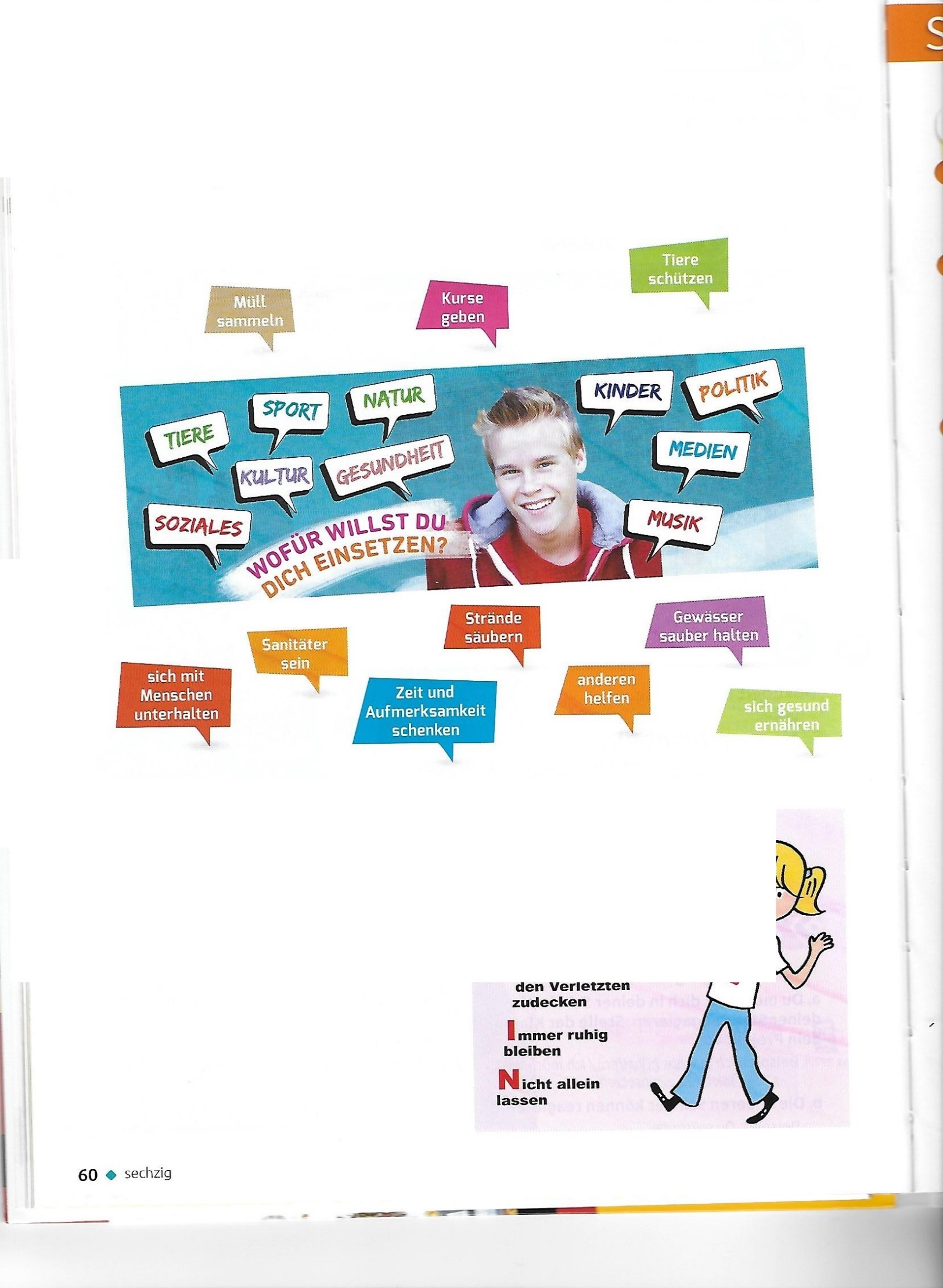 	TIERE				…………………………………………………………………….	SPORT				…………………………………………………………………….	SOZIALES			…………………………………………………………………….	KULTUR			…………………………………………………………………….	NATUR				…………………………………………………………………….	GESUNDHEIT			…………………………………………………………………….	KINDER			…………………………………………………………………….	POLITIK			…………………………………………………………………….	MEDIEN			…………………………………………………………………….	MUSIK				…………………………………………………………………….➫ Wofür willst du dich einsetzen?Ich will mich für ………………..…. einsetzen. Ich kann zum Beispiel ……………………………..!………………………………………………………………………………………………………………………………………………………………………………………………………………………………………………………………………………………………………………………………………………………………………………………………………………